Heimatverein Kutenhausen von 1989 e.V.					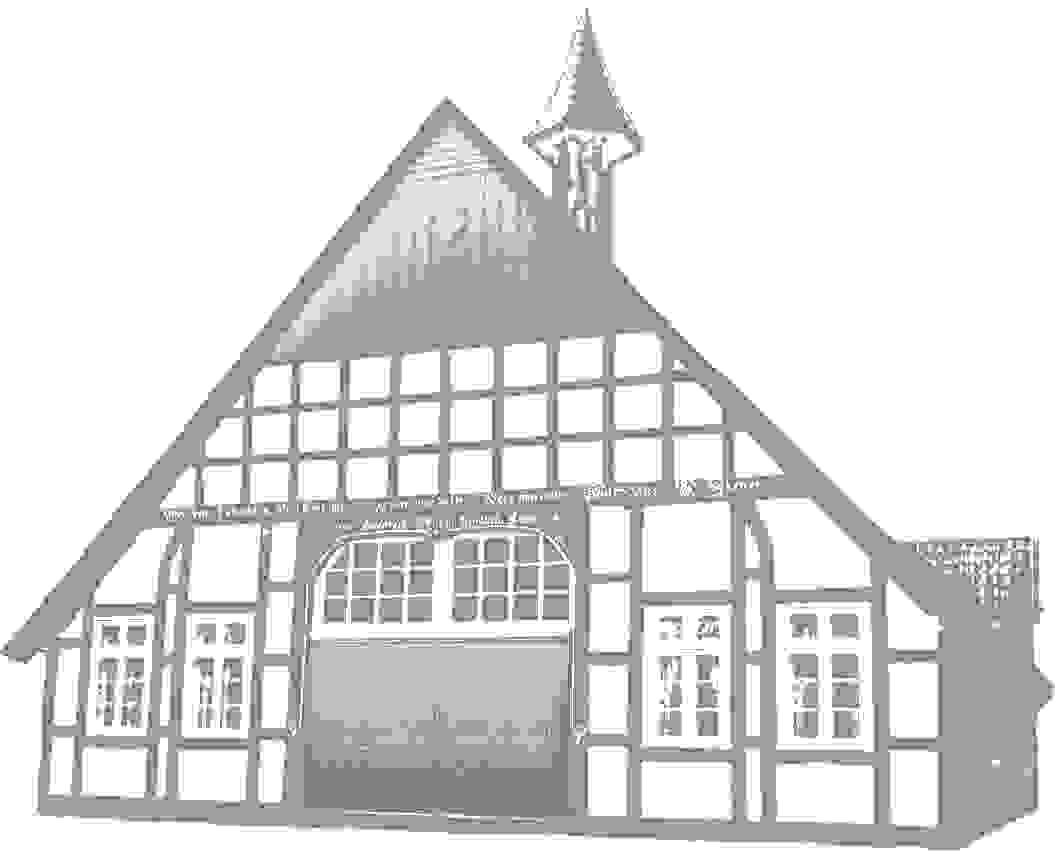 BeitrittserklärungHiermit beantrage ich/beantragen wir die Mitgliedschaft im Heimatverein  Kutenhausen von 1989  e.V. Name:						Vorname:Ehepartner:Anschrift:Tel.:						E-Mail:Mit der elektronischen Speicherung und der Nutzung meiner/unserer personenbezogenen Daten für die Zwecke der Mitgliederverwaltung bin ich/sind wir einverstanden. Eine Weitergabe der Daten an Dritte erfolgt nicht.Jahresbeitrag: 	     Einzelmitglied / jur. Person 13,00 €      	Ehepartner, eingetragene Lebenspartner  20,00 €Die Zahlung wird jährlich zum 01. Januar fällig. Die Beitragsordnung erkenne ich/erkennen wir an.Ort, Datum                                                                                    Unterschrift(en)__________________________________________________________________________________________________Lastschriftermächtigung		Gläubigeridentifikationsnummer:  DE77ZZZ00000425868						Mandatsreferenz:  (wird vom Verein ausgefüllt)Ich/wir ermächtigen den Heimatverein Kutenhausen von 1989 e.V. Zahlungen von meinem/unserem Konto mittels Lastschrift einzuziehen. Zugleich weise ich mein/weisen wir unser Kreditinstitut an, die vom Heimatverein Kutenhausen von 1989 e.V. auf mein/unser Konto gezogenen Lastschriften einzulösen.Hinweis: Ich kann/ wir können innerhalb von acht Wochen, beginnend mit dem Belastungsdatum, die Erstattung des eingezogenen Beitrages verlangen. Es gelten dabei die mit meinem/unserem Kreditinstitut vereinbarten Bedingungen.Zahlungsart: Wiederkehrende Zahlung (Jahresbeitrag)Name des Zahlungspflichtigen (Kontoinhaber):Anschrift des Zahlungspflichtigen (Kontoinhaber):Postleitzahl/Ort:IBANBICOrt/Datum	Unterschrift des Zahlungspflichtigen (Kontoinhaber):DEDE